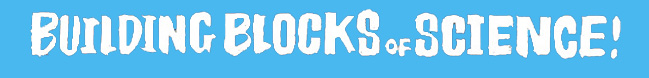 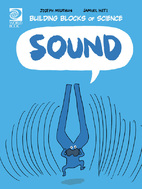 Sound Activity SheetTrue or False: Sound is a form of energy.What are the vibrations in the air around an object called?_________________________________________________________________________True or False: Sound travels through vibrating air particles.How do humans hear sound?Put in order from 1 to 6 how sound reaches our brains.__ Sound waves enter the ear drum__ Sound waves cause the eardrum to vibrate__ The eardrum makes tiny bones in the ear move__ Tiny bones send sound to the cochlea__ In the cochlea sound makes tiny hairs bend__ Bending hairs cause nerves to send signals to the brainWhy does sound travel faster through solids and liquids than through air?_________________________________________________________________________Why is there no sound in space?_________________________________________________________________________What are some ways people absorb sound?_________________________________________________________________________What is an echo?_________________________________________________________________________What types of animals use echo to navigate and hunt?_________________________________________________________________________How do humans use echolocation?_________________________________________________________________________Draw a picture of a sound wave.What is amplitude?_________________________________________________________________________Fill in the blanks:Loud sounds have ________ amplitude. Soft sounds have _________ amplitude.What makes sound high or low?_________________________________________________________________________Fill in the blanks:The _________ an object vibrates, the __________ its frequency.High pitched sounds have a __________ frequency than low pitched sounds.Give an example of a high pitched sound and a low pitched sound._________________________________________________________________________How do hearing aids help people?_________________________________________________________________________ANSWERS:TrueSound wavesTrue(1) Sound waves enter the ear drum (2) Sound waves cause the eardrum to vibrate (3) The eardrum makes tiny bones in the ear move (4) Tiny bones send sound to the cochlea (5) In the cochlea sound makes tiny hairs bend (6) Bending hairs cause nerves to send signals to the brainParticles in solids and liquids are closer together than particles in the air.There is no air in outer space so there are no particles to vibrate. Curtains, cushioned seats. When sound reflects.Bats, dolphins and whales.Sonar systems help humans find objects under water. Ultrasound helps detect movement and is also used to look inside your body. See page 18.Amplitude is the amount of energy in a sound wave.Loud sounds have more amplitude. Soft sounds have less amplitude.FrequencyThe faster an object vibrates, the greater its frequency.High pitched sounds have a higher frequency than low pitched sounds.High pitched: a bird. Low pitched: Lion’s roar Hearing aids help people hear frequencies that they may have lost. 